3. 12. – mednarodni dan invalidov in oseb s posebnimi potrebami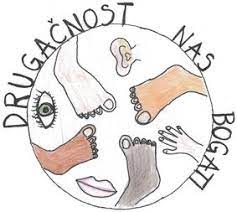 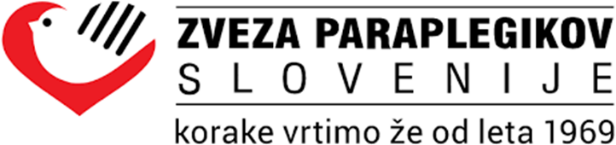 DRUGAČNOST NAS BOGATIV torek, 6. 12. 2022, je učence, ki obiskujejo Rap ID Unesco šolar obiskal gospod Danijel Peterlin. Gospod Peterlin je invalid, paraplegik od svojega trinajstega leta, ko je na prelep sončen dan let 1988, skočil v reko Krko. Učencem je predstavil svojo zgodbo, življenje invalidov in težave s katerimi se srečujejo (dostopnost, …) ter jih nagovor k temu, da so pazljivi pri aktivnostih ter predvsem podpora in pomoč drug drugemu v trenutkih, ko je to potrebno. 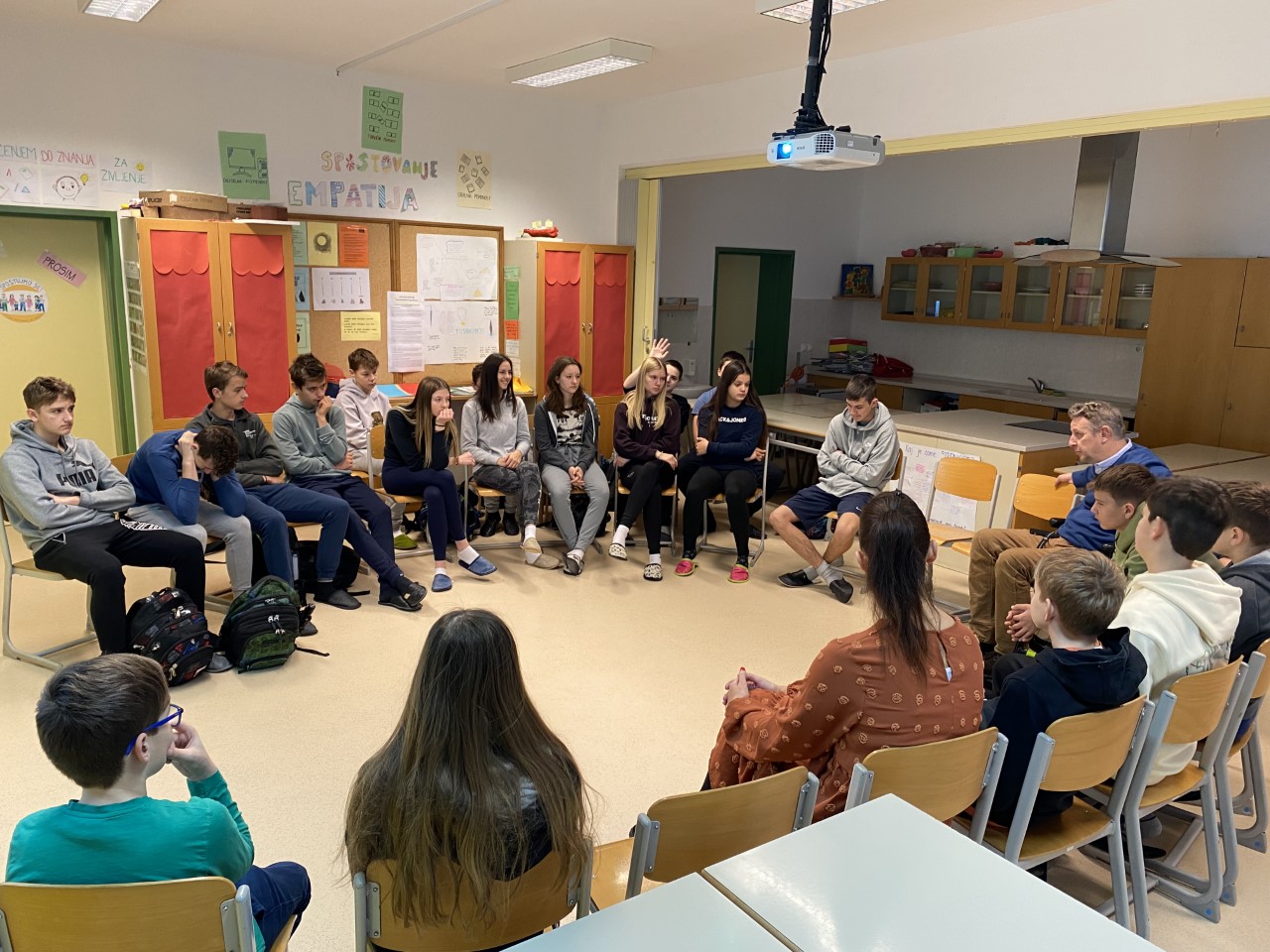 